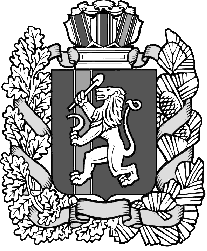 Администрация Шеломковского сельсоветаДзержинского района Красноярского краяПОСТАНОВЛЕНИЕс. Шеломки26.02.2021г.                                                                                                  №9-пОб утверждении Порядка принятия решений о признании безнадежной к взысканию задолженности по платежам в бюджет муниципального образования Шеломковский сельсовет Дзержинского района Красноярского краяВ соответствии с пунктом 4 статьи 47.2 Бюджетного кодекса Российской Федерации, постановлением Правительства Российской Федерации от 06.05.2016 № 393 «Об общих требованиях к порядку принятия решений о признании безнадежной к взысканию задолженности по платежам в бюджеты бюджетной системы Российской Федерации», статьей 30 Устава муниципального образования Шеломковский сельсовет Дзержинского района Красноярского края, ПОСТАНОВЛЯЮ:1. Утвердить Порядок принятия решений о признании безнадежной к взысканию задолженности по платежам в бюджет муниципального образования Шеломковский сельсовет согласно приложению 1.2. Утвердить состав комиссии по поступлению и выбытию активов согласно приложению 2.3.Считать утратившими силу Постановления администрации Шеломковского сельсовета:-  №48-п от 12.11.2016 «Об утверждении Порядка принятия решений о признании безнадежной к взысканию задолженности по платежам в бюджет муниципального образования Шеломковский сельсовет Дзержинского района Красноярского края»;- №13-п от 26.05.2020 «О внесении изменений в постановление администрации Шеломковского сельсовета  № 48-п от 12.11.2016 «Об утверждении Порядка принятия решений о признании безнадежной к взысканию задолженности по платежам в бюджет муниципального образования Шеломковский сельсовет Дзержинского района Красноярского края»4. Постановление вступает в силу после его официального опубликования (обнародования) в печатном издании Шеломковского сельсовета «Информационный вестник».4. Контроль за исполнением настоящего постановления оставляю за собой.Глава Шеломковского сельсовета                            С.В.ШестопаловПриложение  1 к Постановлению                                                                                                   администрации Шеломковского                                                                                                   сельсовета от 26.02.2021 № 9-пПорядок принятия решения о признании безнадежной к взысканию задолженности по платежам в бюджет муниципальногообразования Шеломковский сельсовет Дзержинского района Красноярского края.1. Общие положения1.1	Порядок принятия решений о признании безнадежной к взысканию задолженности по платежам в бюджет муниципального образования Шеломковский сельсовет (далее - Порядок, местный бюджет) устанавливает случаи принятия администрацией Шеломковского сельсовета решения о признании безнадежной к взысканию задолженности по платежам в местный бюджет, перечень документов, необходимых для принятия такого решения, процедуру и сроки его принятия.Для целей настоящего Порядка под безнадежной к взысканию задолженностью по платежам в местный бюджет понимается задолженность по неналоговым доходам местного бюджета, числящаяся за юридическими или физическими лицами, в том числе индивидуальными предпринимателями, учитываемая на бухгалтерском балансе администрации сельсовета, являющейся главным администратором доходов местного бюджета, не уплаченная в установленный срок, и взыскание которой оказалось невозможным в случаях, установленных пунктом 1.4 настоящего Порядка (далее - задолженность).Инициировать признание безнадежной к взысканию задолженности вправе глава сельсовета(далее - инициатор списаниязадолженности).1.4. Платежи в бюджет, не уплаченные в установленный срок (задолженность по платежам в бюджет), признаются безнадежными к взысканию в случае:смерти физического лица - плательщика платежей в бюджет или объявления его умершим в порядке, установленном гражданским процессуальным законодательством Российской Федерации;признания банкротом индивидуального предпринимателя - плательщика платежей в бюджет в соответствии с Федеральным законом от 26.10.2002 № 127-ФЗ «О несостоятельности (банкротстве)» в части задолженности по платежам в бюджет, не погашенной по причине недостаточности имущества должника;2.1) признания банкротом гражданина, не являющегося индивидуальным предпринимателем, в соответствии с Федеральным законом от 26.10.2002 № 127-ФЗ «О несостоятельности (банкротстве)» - в части задолженности по платежам в бюджет, не погашенной после завершения расчетов с кредиторами в соответствии с указанным Федеральным законом; ликвидации организации - плательщика платежей в бюджет в части задолженности по платежам в бюджет, не погашенной по причине недостаточности имущества организации и (или) невозможности ее погашения учредителями (участниками) указанной организации в пределах и порядке, которые установлены законодательством Российской Федерации;  применение актов об амнистии или о помиловании в отношении осужденных к наказанию в идее штрафа или принятия судом решения, в соответствии с которым администратор доходов бюджета утрачиваетвозможность взыскания задолженности по платежам в бюджет;вынесения судебным приставом-исполнителем постановления об окончании исполнительного производства и о возвращении взыскателюисполнительного документа по основанию, предусмотренному пунктом 3 и 4 части 1 статьи 46 Федерального закона от 02.10.2007 № 229-ФЗ«Об исполнительном производстве», если с даты образования задолженности по платежам в бюджет прошло более пяти лет, в следующих случаях:- размер задолженности не превышает размера требований к должнику, установленного законодательством Российской Федерации о несостоятельности (банкротстве) для возбуждения производства по делу о банкротстве;- судом возвращено заявление о признании плательщика платежей в бюджет банкротом или прекращено производство по делу о банкротстве в связи с отсутствием средств, достаточных для возмещения судебных расходов на проведение процедур, применяемых в деле о банкротстве;исключения юридического лица по решению регистрирующего органа из единого государственного реестра юридических лиц и наличие ранее вынесенного судебным приставом-исполнителем постановления об окончании исполнительного производства в связи с возвращением взыскателю исполнительного документа по основанию, предусмотренному пунктом 3 или 4 части 1 статьи 46  Федерального закона от 02.10.2007 №229- ФЗ «Об  исполнительном производстве», - в часта задолженности по платежам в бюджет, непогашенной по причине недостаточности имущества организации и невозможности ее погашения Учредителем (участником) указанной организации в случаях, предусмотренных законодательством Российской Федерации. В случае признания решения регистрирующего органа об исключении юридического лица из единого государственного реестра юридических лиц в соответствии с Федеральным законом от 08.08.2001 №129 –ФЗ «О государственной регистрации юридических лиц и индивидуальных  предпринимателей», задолженность по платежам в бюджет, ранее признанная безнадежной к взысканию  в соответствии с настоящим подпунктом, подлежит восстановлению в бюджетном (бухгалтерском) учете.          1.5 Документами, подтверждающими наличие оснований для принятия решений о признании безнадежной к взысканию задолженности по платежам в местный бюджет, являются следующие документы:а) выписка из отчетности администратора доходов бюджета об учитываемых суммах задолженности по уплате платежей в бюджеты бюджетной системы Российской Федерации;б) справка администратора доходов бюджета о принятых мерах по обеспечению взыскания задолженности по платежам в бюджеты бюджетной системы Российской Федерации;в) документы, подтверждающие случаи признания безнадежной к взысканию задолженности по платежам в бюджеты бюджетной системы Российской Федерации, в том числе:документ, свидетельствующий о смерти физического лица - плательщика платежей в бюджет или подтверждающий факт объявления его умершим;судебный акт о завершении конкурсного производства или завершении реализации имущества гражданина - плательщика платежей в бюджет, являвшегося индивидуальным предпринимателем, а также документ, содержащий сведения из Единого государственного реестра индивидуальных предпринимателей о прекращении физическим лицом - плательщиком платежей в бюджет деятельности в качестве индивидуального предпринимателя в связи с принятием судебного акта о признании его несостоятельным (банкротом);судебный акт о завершении конкурсного производства или завершении реализации имущества гражданина - плательщика платежей в бюджет;документ, содержащий сведения из Единого государственного реестра юридических лиц о прекращении деятельности в связи с ликвидацией организации - плательщика платежей в бюджет;документ, содержащий сведения из Единого государственного реестра юридических лиц об исключении юридического лица - плательщика платежей в бюджет из указанного реестра по решению регистрирующего органа;акт об амнистии или о помиловании в отношении осужденных к наказанию в виде штрафа или судебный акт, в соответствии с которым администратор доходов бюджета утрачивает возможность взыскания задолженности по платежам в бюджет;постановление судебного пристава-исполнителя об окончании исполнительного производства в связи с возвращением взыскателю исполнительного документа по основанию, предусмотренному пунктом 3 или 4 части 1 статьи 46 Федерального закона "Об исполнительном производстве";судебный акт о возвращении заявления о признании должника несостоятельным (банкротом) или прекращении производства по делу о банкротстве в связи с отсутствием средств, достаточных для возмещения судебных расходов на проведение процедур, применяемых в деле о банкротстве;постановление о прекращении исполнения постановления о назначении административного наказания.1.6.  Наряду со случаями, предусмотренными пунктом  1.4 настоящего приложения, неуплаченные административные штрафы признаются безнадежными к взысканию, если судьей, органом, должностным лицом, вынесшим постановление о назначении административного наказания, в случаях, предусмотренных Кодексом Российской Федерации об административных правонарушениях, вынесено постановление о прекращении исполнения постановления о назначении административного наказания.2. Положение о комиссии по поступлению и выбытию активов2.1. Комиссия  администрации Шеломковского сельсовета Дзержинского района Красноярского края  по поступлению и выбытию активов (далее - комиссия) является постоянно действующим коллегиальным органом, образованным с целью принятия решений о признании безнадежной к взысканию задолженности по платежам в местный бюджет.2.2. Функциями комиссии являются рассмотрение, проверка и анализ указанных в пункте 1.5 настоящего Порядка документов, оценка обоснованности признания безнадежной к взысканию задолженности и принятие решения о признании безнадежной к взысканию задолженности или о невозможности признания безнадежной к взысканию задолженности.2.3. Комиссия состоит из 3 членов, председателя комиссии, заместителя председателя комиссии и секретаря комиссии.2.4. Заседание комиссии проводится председателем комиссии, а в его отсутствие - заместителем председателя комиссии и оформляемся протоколом, который подписывается всеми присутствующими на заседании.Заседание комиссии считается правомочным, если на нем присутствует более половины членов комиссии.2.5. Организационное и информационное обеспечение деятельности комиссии осуществляется секретарем комиссии.В случае отсутствия секретаря комиссии его обязанности исполняет лицо, назначенное председателем комиссии, а в его отсутствие - заместителем председателя комиссии, из числа членов комиссии.2.6. Решение комиссии принимается путем открытого голосования простым большинством голосов от числа членов комиссии, присутствующих на ее заседании. Каждый член комиссии имеет один голос. При равенстве голосов принятым считается решение, за которое проголосовал председательствующий на заседании комиссии.2.7. При возникновении обстоятельств, указанных в пункте 1.3 настоящего Порядка, инициатор списания задолженности осуществляет сбор и подготовку документов, предусмотренных пунктом 1.5 настоящего Порядка, и направляет их в комиссию для принятия решения о признании безнадежной к взысканию задолженности по платежам в местный бюджет.2.8. Председатель комиссии в течение 3 рабочих дней со дня поступления ему документов от инициатора списания задолженности назначает дату проведения заседания комиссии с учетом установленного пунктом 10 настоящего Порядка срока принятия решения.2.9. Секретарь комиссии не позднее чем за 5 рабочих дней до дня проведения заседания комиссии уведомляет членов комиссии о дате проведения заседания.2.10. Комиссия в течение 20 рабочих дней со дня поступления документов, предусмотренных пунктом 1.5 настоящего Порядка, принимает одно из следующих решений:1) о невозможности признания безнадежной к взысканию задолженности.2) о признании безнадежной к взысканию задолженности.2.11.	Решение о невозможности признания безнадежной к взысканию задолженности принимается комиссией в случае:1)  отсутствия предусмотренных пунктом 1.4 настоящего Порядка оснований для признания безнадежной к взысканию задолженности;2)  непредставления документов, необходимых в соответствии с пунктом 1.5 настоящего Порядка для принятия комиссией решения о признании безнадежной к взысканию задолженности:3) недостаточности принятых мер по обеспечению взыскания задолженности по платежам в местный бюджет.2.12. Решение комиссии о невозможности признания безнадежной к взысканию задолженности оформляется в форме заключения о невозможности признания безнадежной к взысканию задолженности по платежам в местный бюджет, содержащее информацию об основаниях невозможности признания безнадежной к взысканию задолженности с предложением инициатору списания задолженности осуществить сбор необходимых документов и (или) принять необходимые меры по взысканию задолженности с указанием таких мер.       2.13. Решение о признании безнадежной к взысканию задолженности оформляется актом, содержащим следующую информацию:1) полное наименование организации (фамилия, имя, отчество физического лица);2) идентификационный номер налогоплательщика, основной государственный регистрационный номер, код причины постановки на учет налогоплательщика организации (идентификационный номер налогоплательщика физического лица);3) сведения о платеже, по которому возникла задолженность;4) код классификации доходов бюджетов Российской Федерации, по которому учитывается задолженность, его наименование;5) сумма задолженности;6) сумма задолженности по пеням и штрафам по соответствующим платежам в местный бюджет;7) дата принятия решения о признании безнадежной к взысканию задолженности;8) подписи членов комиссии.2.14. Оформленный комиссией акт о признании безнадежной к взысканию задолженности в течение 3 рабочих дней со дня принятия комиссией соответствующего решения утверждается главой Шеломковского сельсовета.3.Заключительные положения3.1	После утверждения акта о признании безнадежной к взысканию задолженности администрация Шеломковского сельсовета Дзержинского района Красноярского края вносит соответствующие изменения в отчетность об учитываемых суммах задолженности по уплате платежей в местный бюджет согласно принятому комиссией решению о признании безнадежной к взысканию задолженности.3.2	Признанная безнадежной к взысканию задолженность подлежит списанию в порядке и сроки, установленные бюджетным законодательством.Приложение  2 к Постановлению                                                                                                  администрации Шеломковского  сельсовета 26.09.2021  № 9-пСоставкомиссии по поступлению и выбытию активовПредседатель комиссии	- глава Шеломковского сельсовета                    Шестопалов Сергей ВладимировичЗаместитель председателя	- главный бухгалтер Шеломковского сельсовета Лысикова Ольга ГеннадьевнаСекретарь комиссии - Специалист 1-й кат.сельсовета Морозова Ольга ВладимировнаЧлены комиссии	1.  Депутат Шеломковского сельского Совета депутатов Бехтерева Любовь Николаевна2. Депутат Шеломковского сельского Совета депутатов Сырокваш Евгения Геннадьевна3. Специалист 1-й кат. сельсовета Самохина Елена Анатольевна	